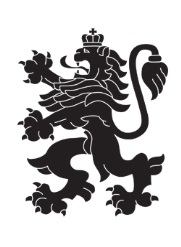 МИНИСТЕРСТВО НА ЗЕМЕДЕЛИЕТО, ХРАНИТЕ И ГОРИТЕОБЛАСТНА ДИРЕКЦИЯ „ЗЕМЕДЕЛИЕ” СМОЛЯН   гр. Смолян, бул.„България”№14,тел./факс0301/62078,email:ODZG_Smolyan@mzh.government.bgЗ А П О В Е Д№ РД-04-  104  /01.10.2021г.гр. Смолян       На основание чл.3,ал.4 от Устройствения правилник на областните дирекции по земеделие, във връзка с открита процедура по чл.37в, ал.1 от ЗСПЗЗ, относно изготвяне на споразумения между собственици и/или ползватели за създаване на масиви за ползване на земеделски земи през стопанската 2021/2022г. за землището на с. Селище, община Смолян, обл. Смолян  и Протокол от 09.09.2021г. на комисията по чл.37в, ал.1 от ЗСПЗЗ, назначена със Заповед № РД-04-70/05.08.2021г.  на директора на ОД “Земеделие“ – Смолян за землището на с. Селище, ЕКАТТЕ 66069, общ. Смолян, обл. Смолян, съгласно който е невъзможно образуването на масив за ползване на основание чл.37 в, ал.1 от ЗСПЗ  по смисъла на §2ж от ДР на ЗСПЗЗ, и  ползвателят не може да бъде настанен служебно Н А Р Е Ж Д А М        Прекратявам процедурата и дейността на комисията по чл. 37в, ал.1 от Закона за собствеността и ползването на земеделските земи, относно изготвяне на споразумения между собствениците и/или ползватели за създаване на масиви за ползване на земеделски земи през стопанската 2021/2022г. в частта й засягаща  землището на с. Селище, гр. Смолян, обл. Смолян,  с ЕКАТТЕ 66069.      Настоящата заповед да се сведе до знанието на членовете на комисията за сведение и изпълнение. Същата да се обяви в сградата на кметството, на информационното табло на Общинска служба по земеделие - Смолян, на интернет страниците на общината и на ОД “Земеделие“ – Смолян.      Заповедта може да се обжалва по реда на Административно- процесуалния кодекс, пред Административен съд – Смолян в 14-дневен срок от обявяването, като обжалването не спира изпълнението ѝ.ГЕОРГИ КОДЖЕБАШЕВ   /П/Директор на ОД „Земеделие” Смолян 